产品简介“云借阅”通过先进的二维码借阅技术，将几百种期刊和2000册正规电子图书与多本群众喜闻乐见的杂志，通过触摸屏及各自手中的智能手机，一点、一扫、一借即实现多区域的阅读服务与借阅服务。即一台机器可服务于千、万，充分满足了读者的阅读需求，创造全民阅读的氛围。“云借阅”解决了全民阅读中关于内容提供及阅读提醒的关键问题，在落实便民服务、传播正能量、宏扬社会主义核心价值观等方面有深远的影响。机构可以通过购买“云借阅”，为用户提供至今为止最轻松愉悦的数字阅读服务。产品包括：精品电子书刊资源二维码电子书刊借阅系统42-55寸触摸屏一体机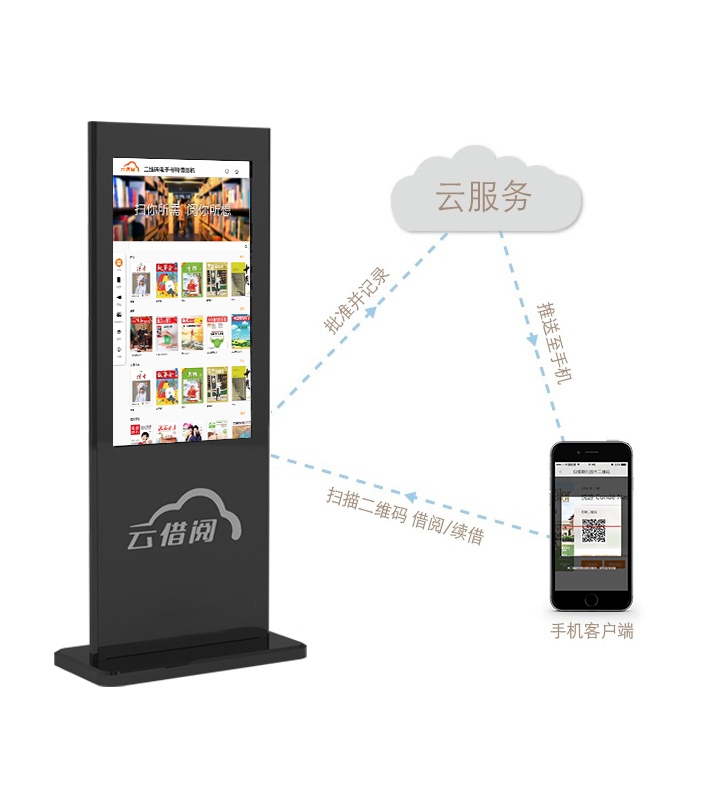 适用场景“云借阅”适用于图书馆、公交枢纽、地铁站、文化社区、企业、学校等，可作为机构/社区的24小时数字图书馆，也可独立部署，以低成本为更多人群提供服务。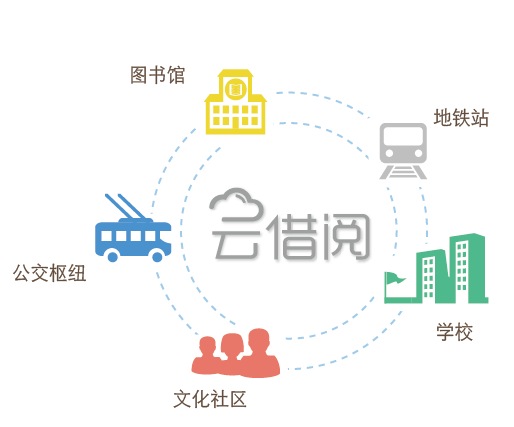 使用流程“云借阅”的使用流程简单愉悦。用户通过触摸屏找到自己所需的电子书刊后，通过二维码的方式，扫描下载书刊电子版至移动设备，实现触摸屏浏览和移动设备阅读的无缝对接。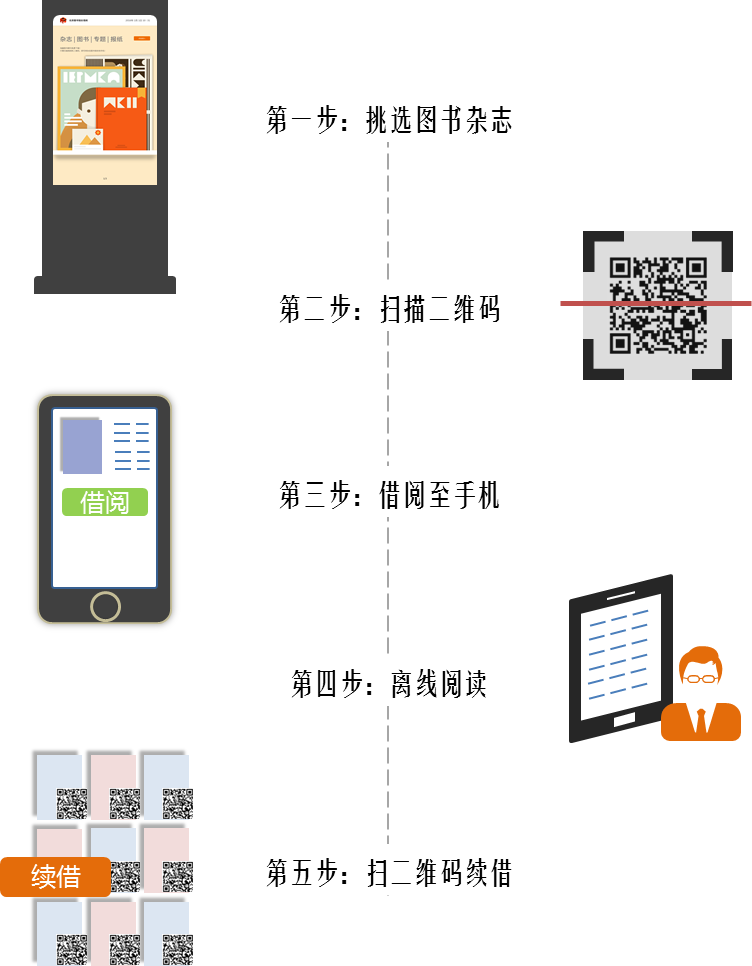 满足机构的需求快速建成数字图书馆无需浪费人力物力，无需技术开发，一台“云借阅”就能快速建成24小时数字图书馆，为机构定期购买纸质书刊节省精力。汇聚人气，创造阅读学习氛围“云借阅”内容资源丰富并且每天更新，能持续吸引人群，创造阅读氛围，带动广大用户学习。一本杂志，所有人都可以同时阅读突破纸质书刊的数量及传阅限制，“云借阅”让每个人都能第一时间下载阅读自己喜爱的内容。提升阅读量其中的杂志和图书可以灵活设置借阅数量及时长，给予用户适当的阅读压力，以提升他们的阅读量与阅读效率。提高自主运营内容阅读率在“云借阅”平台上可以发布机构自主运营的刊物及图书，所有职工及访客皆可扫码下载到移动设备，随时随地进行阅读。悦目的机构形象展示可以自由添加“风貌展示”或机构网站展示，使其变为机构专属的数字图书馆，突出展示机构形象。资讯通知，实时发布“云借阅”屏保还可以用来展示资讯、发布通知，例如活动信息、产品介绍等。在触摸屏后台直接书写，随时发布。管理方便日常无需管理维护，联网即可自动更新杂志图书等、免费升级软件系统。可量化的阅读效果可在借阅系统内随时查询借阅量统计，由龙源定期提供，阅读效果一目了然。产品优势首家同时支持图书和期刊的借阅进入数字阅读时代后，电子图书资源的使用成为大众所重视的问题。“云借阅”首先支持电子图书借阅，采用加工后的 ePub格式导入二维码借阅系统，自动生成二维码，供用户借阅。在借阅电子图书的同时，还可借阅大量最新的优质期刊。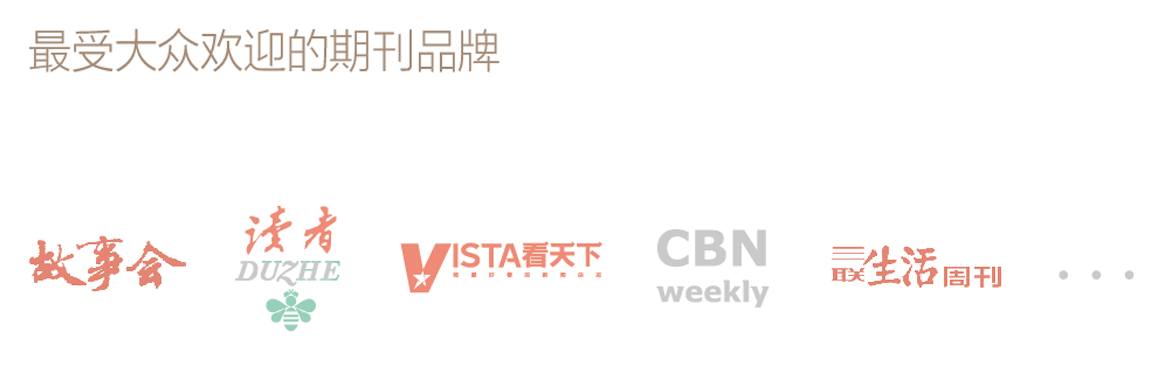 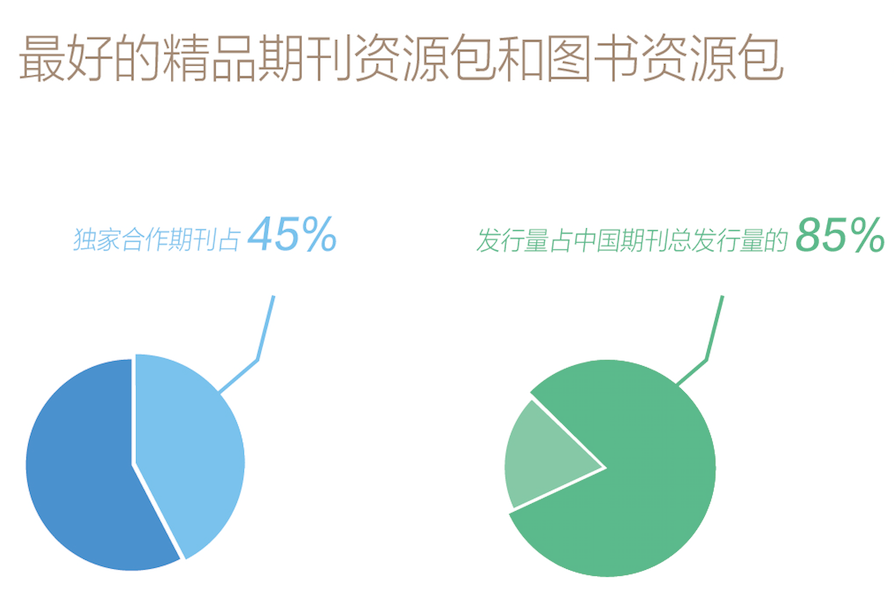 按包组合的资源期刊是龙源的优势资源，龙源为“云借阅”精心挑选最受大家喜爱的期刊，并特别选取《读者》《三联生活周刊》等龙源独家合作的刊物，组成不同版本的期刊资源包，为行业内首发。结合热门图书，推出7大版本，分别为大众版、企业版、党政版、中学版、小学版、基础教育版和综合版，机构可以按需选择，以满足不同人群的需求。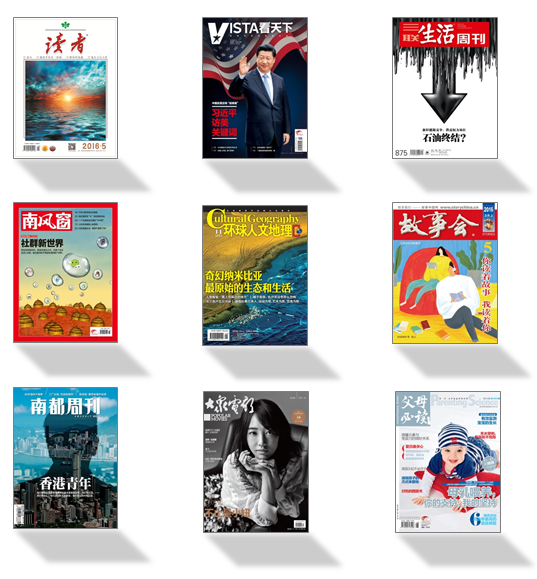 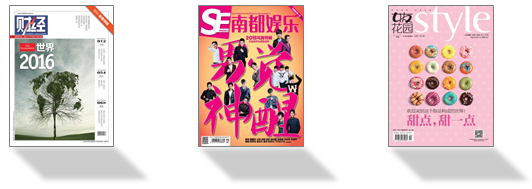 大众版独家刊物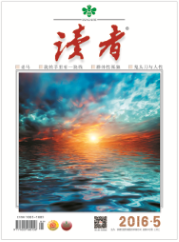 亚洲发行量第一的知名刊物《读者》，创刊于1981年1月是甘肃人民出版社主办的一份综合类文摘杂志。原名《读者文摘》，1981年创刊时的《读者文摘》只有48页，而且是双月刊，新闻纸黑白印刷，售价三角。杂志创刊一年，发行量达到16万。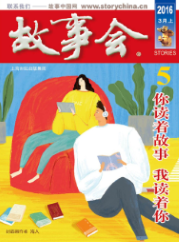 《故事会》是上海文艺出版社编辑出版的仅有114个页码、32开本的杂志，是中国最通俗的民间文学小本杂志，中国的老牌刊物之一。先后获得两届中国期刊的最高奖——国家期刊奖。1998年，它在世界综合类期刊中发行量排名第5。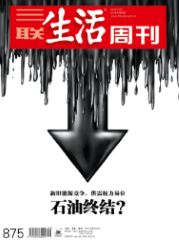 《三联生活周刊》的前身为邹韬奋先生在上世纪20年代创办的《生活周刊》，1995年由三联书店在继承传统的基础上于北京复刊，其定位是做新时代发展进程中的忠实记录者。栏目丰富涵盖现代生活方方面面。读者对象主要是受过高等教育、关心时代发展进程，不断从中寻找自己的新型知识分子。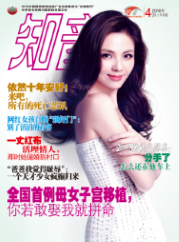 《知音》是创刊于1985年1月的情感类杂志，杂志售价4.5元，以悲惨曲折的爱情故事，以及名人轶事等内容与精英文化形成对垒，多年稳居国内期刊发行量第一、世界第五的位置。《Vista看天下》是国内唯一一份综合性新闻故事类高端文摘读本，是国内目前唯一开设四个分印点的新闻类期刊杂志，也是全球华文媒体BPA认证市场发行量最大的新闻期刊（含港、澳、台地区），在主流人群中具有广泛影响力，杂志以“说新闻，讲故事”为特色，创造了中国媒体的“看天下模式”。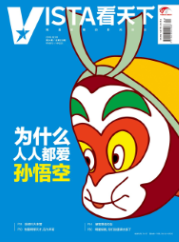 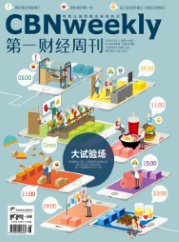 《第一财经周刊》，中国商业媒体领域第一本“基本杂志”。周刊专注服务公司人群，在中国一线城市拥有一定数量的读者群。拥清晰、时尚的设计理念。并且能够深入观察中国商业生态，在各主要市场竞争领域中拥有不错的影响力。期刊是最适合云借阅的内容资源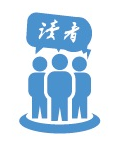 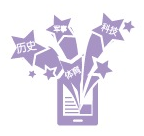 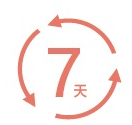 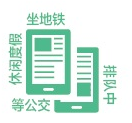 精品获奖图书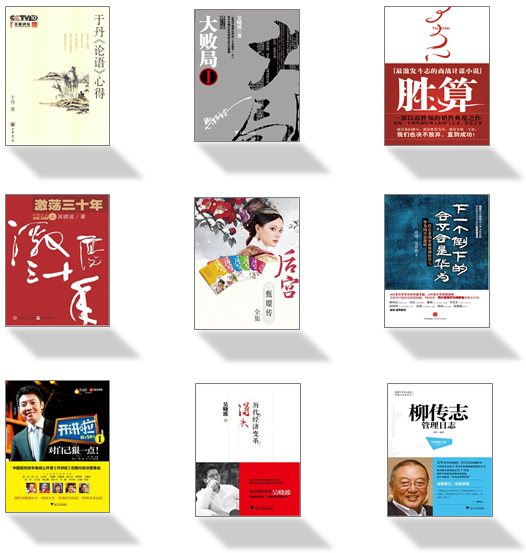 24小时开通、免技术对接、免安装、免维护“云借阅”标准版可在购买后24小时内投入使用。购买“云借阅”标准版后，机构技术部门不需要进行任何开发对接工作，也不需要在设备上安装任何应用。使用过程中，机构不需要投入任何人力进行维护工作。产品特点触摸屏可以直接阅读期刊图书及报纸用户在触摸屏可以阅读期刊杂志，满足下载前预览或直接阅读的需求。在借阅过程中显示机构名称扫描二维码后，用户能看到提供服务的机构名称。灵活设定期刊和图书的借阅时长机构可灵活设定借阅时长，期刊和图书可以分开控制。例如允许用户期刊借阅7天，图书可为15天，也可不设定借阅时长。灵活期刊和图书的借阅数量机构亦可灵活设定借阅数量，期刊和图书可以分开控制。例如允许用户期刊借阅10本，图书可为5本，也可不设定借阅数量限制。用户需要回到指定设备上进行续借用户在机构的借阅机上扫码借阅的电子书刊到期后，须回到借阅机进行续借。控制二维码是否每天更新为了防止他人将二维码盗走，龙源设计了二维码自动更新。每个二维码仅当天有效。 自定义风貌展示及官方网页可根据机构需求，自定义“风貌展示”的内容或官方网页模块，在无人使用时触摸屏则会自动轮播。发布通知公告可以自行发布通知公告，作为电子信息栏，为用户实时展示重要资讯。下载数字书刊耗时少，手机内存占用量小电子图书大小为1M左右，电子期刊大小为10-20M，相较行业内其他产品，下载耗时少，手机内存占用量小。定期收到借阅报告机构可以定期收到龙源提供的借阅报告，显示借阅与续借的情况。产品服务划分“云借阅”分为标准版和定制版解决方案，机构可根据功能需求、费用预算进行选择。以下是两者的对比：产品界面介绍云借阅触摸屏软件拥有触屏设备的机构，打开“云借阅”触摸屏软件，用户可以看到实时更新的最新电子书刊。拥有越多的触摸屏设备，将能同时服务更多的用户，提高“云借阅”的使用效率。屏幕保护：屏保页面将为您呈现图书杂志、机构风貌、通知模块的入口，当无人使用时便会滚动轮播展示，点击右上角按钮进入相应模块。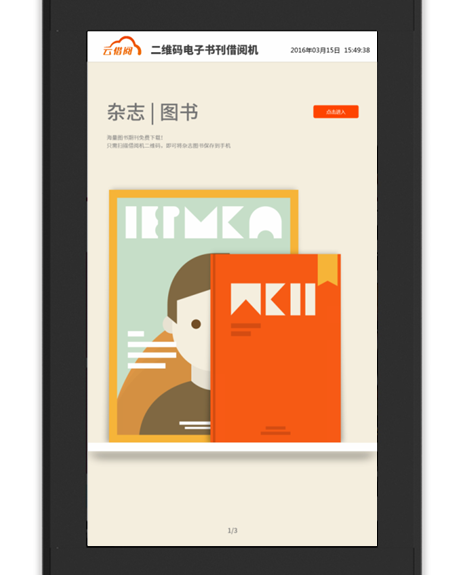 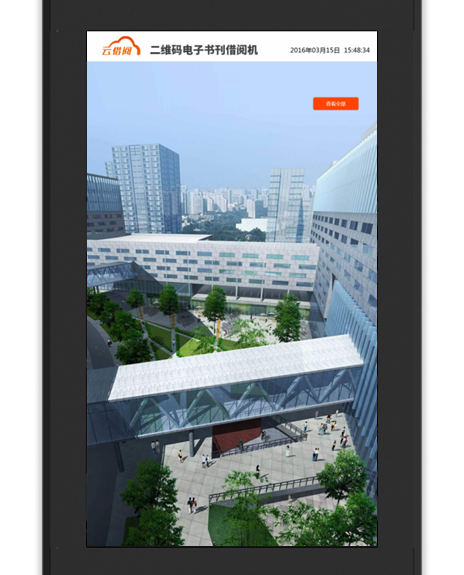 首页：在首页用户可选择期刊、图书、报纸、风貌展示或官方网页，点击书刊推荐或分类的“更多”还可进入书刊分类列表页。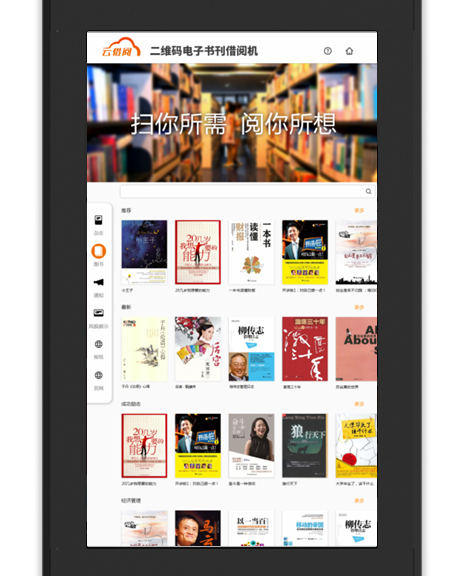 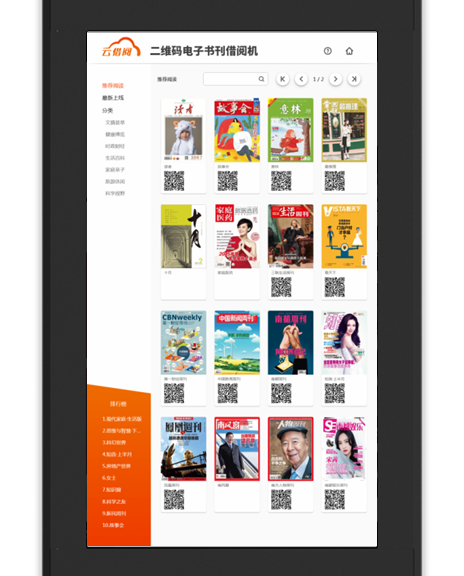 书刊详情：用户点击想要阅读的书刊封皮，来到书刊详情页，这里包含了书刊简介、目录以及过往期刊，使用手机扫描二维码即可直接下载到手机，点击文本/原貌阅读按钮亦可直接阅读。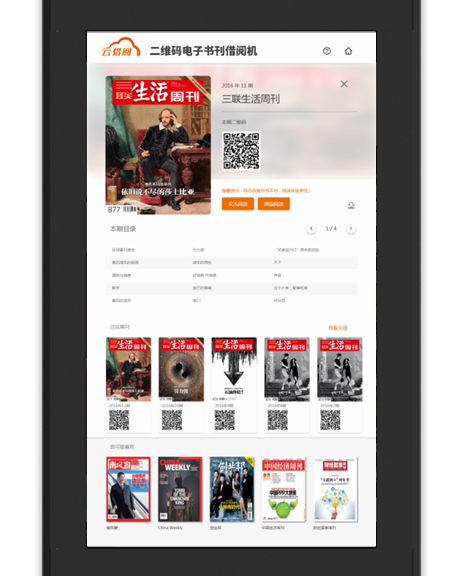 阅读：大屏阅读支持文本和原貌两种形式；文本阅读具备目录跳转、字号调节的功能，且图文并茂；原貌阅读具备前后页预览功能。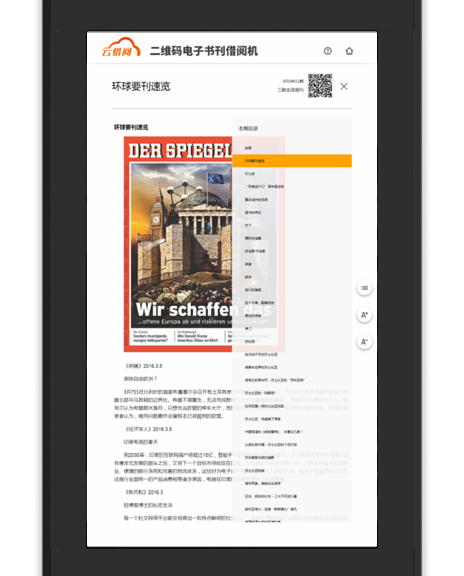 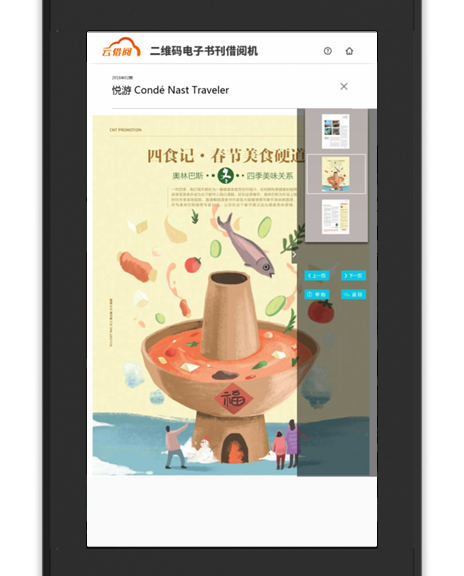 报纸：收录上百种集聚地方特色与时政动向的报纸，通过顶部分类或首字母进行查找。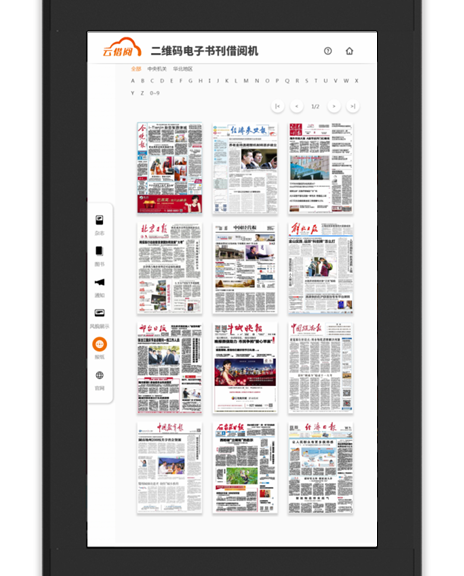 通知：为您展示了机构推送的即时通知，点击可查阅详情。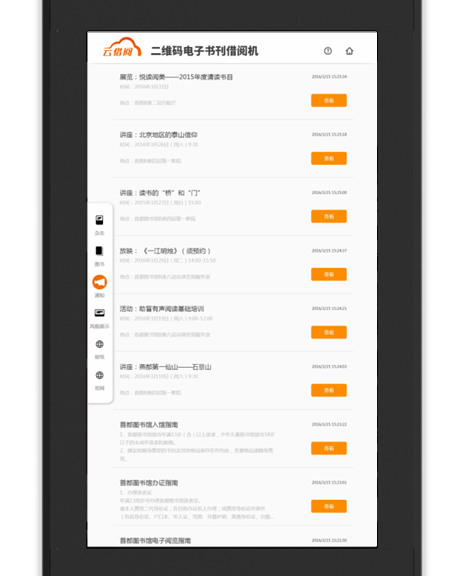 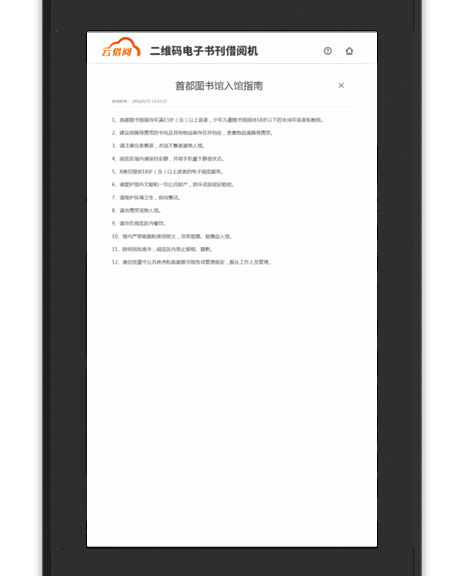 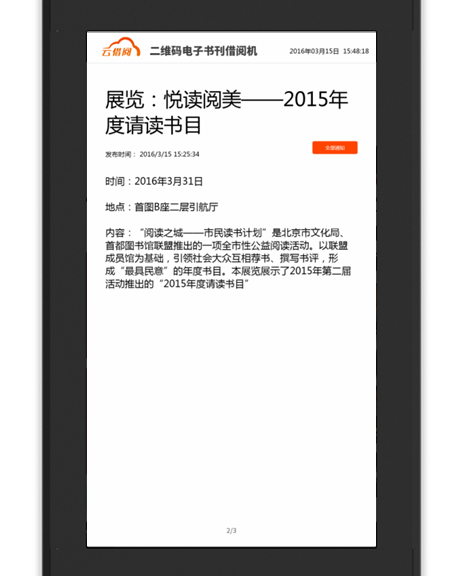 风貌展示：自行发布机构图文信息，企业发展、业务介绍、员工风采等内容；可查看图片或下拉文字查看详细内容，是机构风采的亮眼宣传。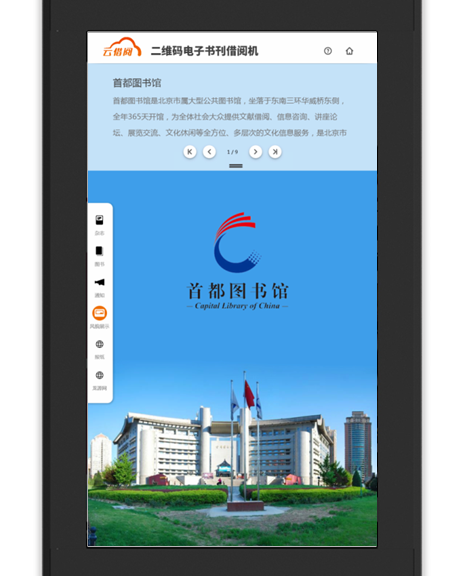 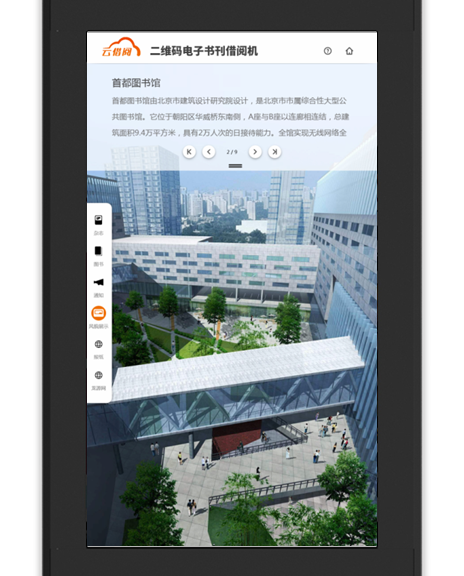 官网：将机构官方网页呈现在大屏，展示更多企业信息。这一模块也可置入其他网页内容，根据用户需求而定。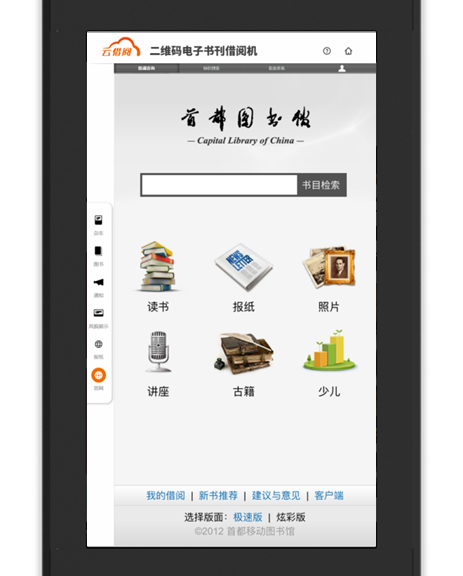 云阅客户端（标准版） 用户使用二维码电子书刊借阅机，都需要在手机安装“云阅”客户端，以实现电子书刊二维码扫描、借阅、下载、阅读、续借。用户使用任意二维码扫描软件（微信“扫一扫”等）扫描触摸屏上任意书刊的二维码，即可根据指示下载客户端。客户端目前支持iPhone和Android。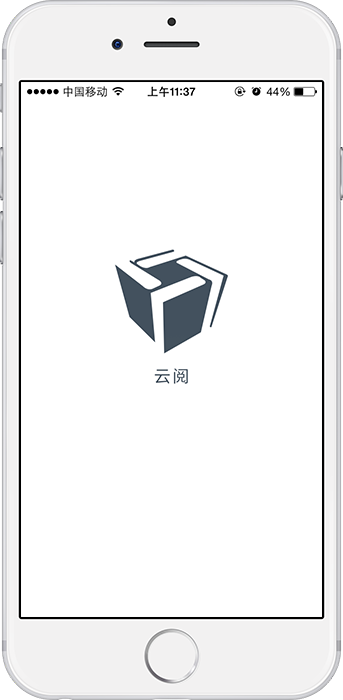 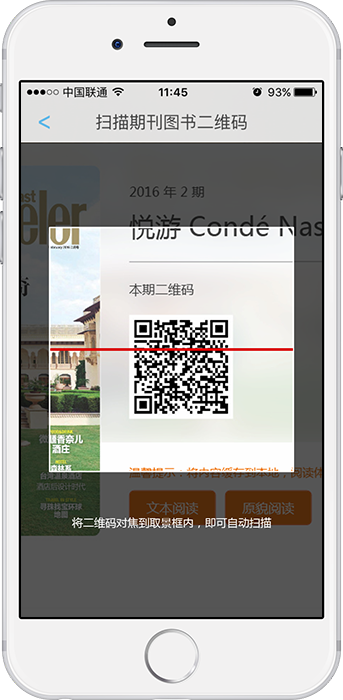            开机画面                         扫描书刊二维码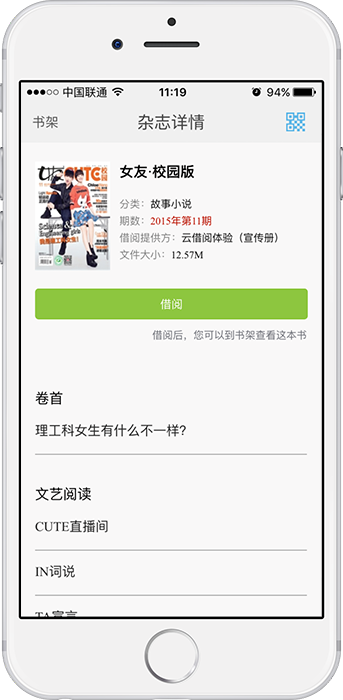 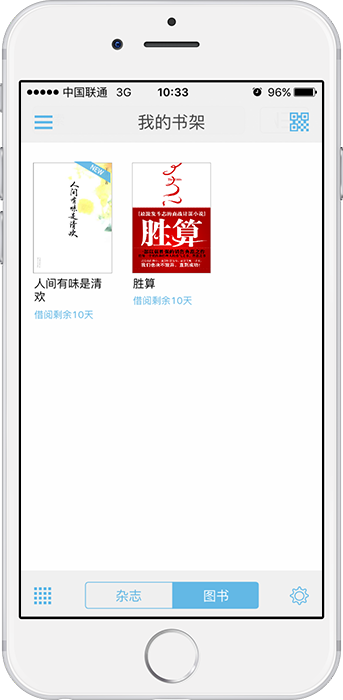        书刊借阅                               书架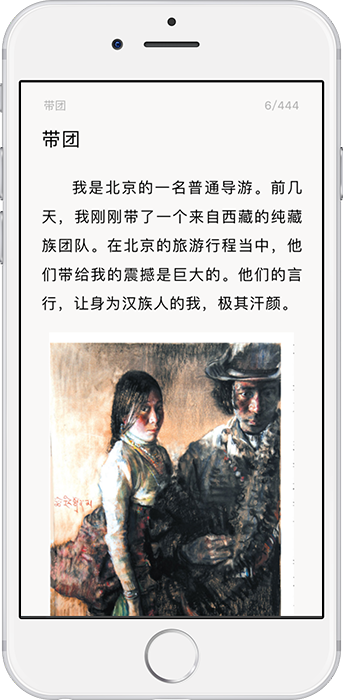         书刊阅读        实施方案方案一：购买云借阅整套软硬件机构购买“云借阅”整套软硬件，包括龙源提供的触摸屏一体机和“云借阅”软件资源。方案二：自行采购触摸屏，全新安装云借阅触屏软件机构购入大型触摸屏，在触摸屏上安装“云借阅”触摸屏软件。方案三：在其他触摸屏产品上安装云借阅触屏软件机构协调第三方公司，龙源根据机构要求完成与其他触摸屏产品的对接，如九星读报机等。用户可以同时使用“云借阅”及其它服务。   方案四：实体展示电子书刊二维码机构通过办公区域墙面、易拉宝、X展架等实体媒介展示电子书刊二维码，扩大二维码展示的面积，增加展示的地点。另一方面，机构可通过主题策划，定期对实体媒介上的书刊二维码进行替换，刺激用户不断产生借阅。硬件参数43英寸高清触控数字标牌立式机规格书维护服务我公司对于机构用户，提供以下维护服务内容：1. 技术培训硬件维护、日常故障诊断软件安装、升级、日常故障诊断2. 售后服务电子图书、期刊数据资源由我公司方面提供，用户可以根据需求定制、修改所选择的数据资源。我公司将不断更新电子数据资源，第一时间提供互联网的最新信息。电子图书、期刊资源在互联网上的各种路径发生更改的情况下，系统会自动更新。在服务期内，提供二维码电子书刊借阅系统，享受免费维修、免费升级软件平台、免费更新数据资源的服务。所购买的“云借阅”触摸屏均由我公司负责安装、调试，包括系统软件平台、系统平台、数据资源、硬件安装。销售方提供技术人员培训和管理人员培训。提供7*24统一服务热线以及技术支持邮箱, 响应时间为4小时。定期对设备进行运行巡检。我公司还提供二次开发定制业务，可以与用户签订长期合作合同，并对系统进行维护和升级。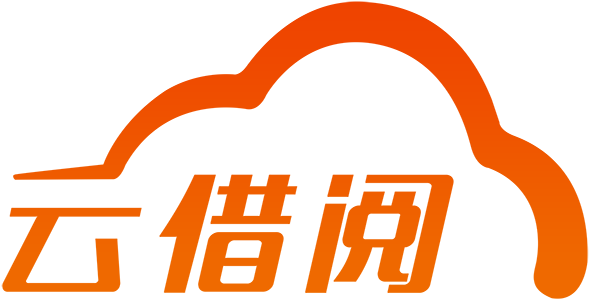 二维码电子书刊借阅机龙源数字传媒集团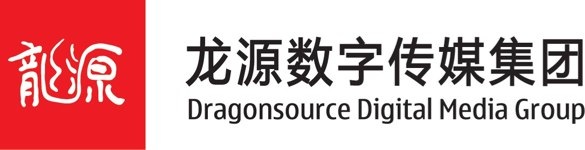 版本资源包资源种数代表刊物大众版大众A包大众B包+图书大众包200刊+2000书《读者》《故事会》《三联生活周刊》
《Vista看天下》《知音》《第一财经周刊》等企业版大众A包大众B包+图书企业包200刊+2000书《中国新闻周刊》《创业邦》《财经》《南方人物周刊》《大众电影》《中国国家旅游》等党政版党政包大众A包+图书党政包200刊+2000书《党建》《紫光阁》《前线》
《南风窗》《上海党史与党建》《党史纵览》等小学版小学包大众A包+图书小学包200刊+2000书《中小学德育》《班主任之友》《数学大王》《少年文艺》《七彩语文》《科学大众·小诺贝尔》等中学版中学包大众A包+图书中学包200刊+2000书《教学与管理》《少年大世界》《第二课堂》《新东方英语》《男生女生》《中学生博览》等基础教育版中学包小学包大众A包+图书基教包300刊+2000书《人民教育》《北京教育》《教学研究》
《班主任之友》《中学生博览》《科学大众·小诺贝尔》等综合版5大期刊包+图书大众包500刊+2000书《读者》《Vista看天下》《女友》《南都周刊》《大众电影》《环球人文地理》等标准版定制版移动客户端√√客户端界面定制设计X√云借阅触摸屏软件√√云借阅触摸屏软件界面定制设计X√单机镜像功能X√24小时开通√X免开发、免安装、免维护√X项目指标机器型号WA-E4323LHT效果图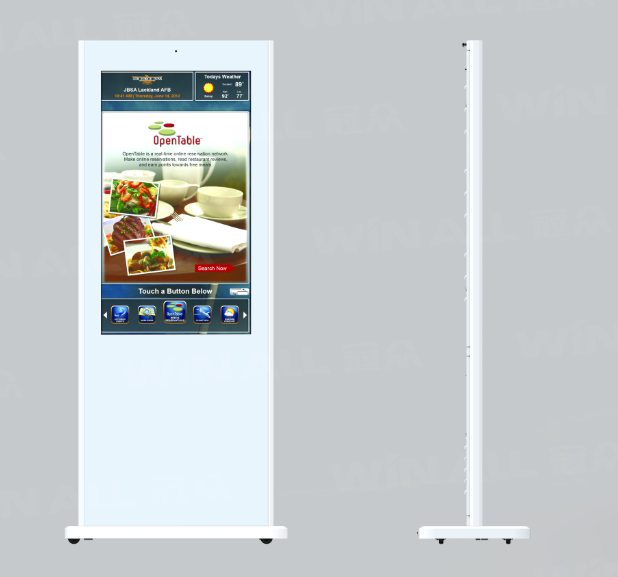 电气参数屏幕尺寸：43寸电气参数背光类型：LED电气参数屏体分辨率：1920×1080电气参数视角：89/89/89/89 (L/R/U/D)电气参数色度：16.7M电气参数亮度：350cd/m2电气参数对比度：3000:1电气参数响应时间： 6.5ms电气参数有效显示面积：930.24mm(H) x 523.26mm(V)电气参数系统：win7电气参数CPU：≥INTEL 酷睿I5 4160电气参数芯片组：≥H81电气参数内存条：金士顿 4G DDR3 型号：KVR16LS11/4电气参数存储：1T 7200转，3.5寸，型号：WD10EZEX电气参数显卡：≥intel hd graphics 4400电气参数网卡：板载千兆以太网网卡，电气参数WIFI:内置WIFI无线网卡电气参数预留接口：2个USB3.0接口，1个J45接口电气参数内置安全漏电保护开关电气参数内置8欧5瓦箱体喇叭触摸屏参数识别原理: 红外识别触摸屏参数多点触摸: 支持真2点触摸触摸屏参数触摸屏分辨率：4096*4096触摸屏参数触摸反映速度：≤6ms触摸屏参数抗光干扰: 多点触摸光线以各种角度照射屏幕均可正常使用触摸屏参数触控方式: 手指，笔(任何直径>5mm的不透光物体)触摸屏参数触摸精度: 90%以上的触摸区域为±2mm触摸屏参数通讯方式: 全速USB触摸屏参数书写屏表面硬度: 物理刚化莫氏7级防爆触摸屏参数触摸使用寿命使用寿命达80000小时以上。音视频及图片格式视频播放格式包括：MPEG4、MPEG2、MPEG1、WMV、TS、MOV、AVI、FLASH 等音视频及图片格式音频格式：WAV、MP3、ACC 等音视频及图片格式图片格式:JPEG 、PNG 、BMP、GIF等音视频及图片格式其他格式：WORD、 PowerPoint、 Excel音视频及图片格式支持1080P视频、图片解码播放功能描述支持定时开关机，安装集控软件播放端运行定时开关机可修改指令功能描述支持断电重启功能描述支持远程唤醒功能描述支持看门狗监控安装方式&整机材质&颜色&包装落地式&全钣金&全黑&不打木架，设计适合单机运输方案机身尺寸&底座1784.5mm(H) x699mm(V)x50 mm&四个万向轮，均带刹车功能电源输入及功耗AC 110 -240V  50/60Hz  ≤150W